Министерство здравоохранения и социального развития Российской ФедерацииФЕДЕРАЛЬНАЯ СЛУЖБА ПО ТРУДУ И ЗАНЯТОСТИ (РОСТРУД)Биржевая пл., д. 1, Москва, 109012 тел.: 698-84-14 Факс 628-73-1426.08.2011года  № 3697-ТЗ  ПредседателюОбщероссийского профсоюза работниковприродноресурсного комплекса Российской ФедерацииН.К. Попкову    На №отЛенинский проспект, дом 42, г. Москва, 119119УВЕДОМЛЕНИЕ о регистрацииОтраслевого соглашения по организациям недропользования Российской Федерации на 2011-2013 годыРоструд сообщает, что Отраслевое соглашение по организациям недропользования Российской Федерации на 2011-2013 годы зарегистрировано 26  августа 2011 года.Регистрационный номер № 180/11-13.Условия соглашения, ухудшающие положение работников по сравнению с трудовым законодательством и иными нормативными правовыми актами, содержащими нормы трудового права, не выявлены.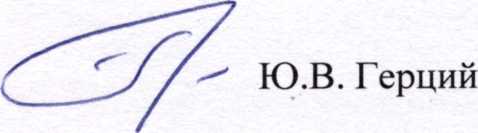 Руководитель